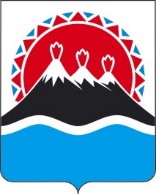 ПРОЕКТ П О С Т А Н О В Л Е Н И ЯРЕГИОНАЛЬНОЙ СЛУЖБЫ ПО ТАРИФАМ И ЦЕНАМ  КАМЧАТСКОГО КРАЯ                   г. Петропавловск-КамчатскийВ соответствии со статьями 8, 78, 85 Бюджетного кодекса Российской Федерации, Федеральным законом от 27.07.2010 № 190-ФЗ «О теплоснабжении», постановлением Правительства Российской Федерации от 22.10.2012 № 1075
«О ценообразовании в сфере теплоснабжения», Законом Камчатского края от 29.11.2019 № 396 «О краевом бюджете на 2020 год и на плановый период 2021
и 2022 годов», постановлением Правительства Камчатского края от 19.12.2008 № 424-П «Об утверждении Положения о Региональной службе по тарифам и ценам Камчатского края», протоколом Правления Региональной службы по тарифам и ценам Камчатского края от 02.09.2020 № ХХ, в целях приведения в соответствие с  постановлением Правительства Камчатского края от 29.03.2018 № 126-П «Об утверждении перечней юридических лиц и индивидуальных предпринимателей Камчатского края, которым предоставляется право на поставку электрической и тепловой энергии по льготным (сниженным) тарифам»ПОСТАНОВЛЯЮ:Внести в приложение к постановлению Региональной службы по тарифам и ценам Камчатского края от 15.04.2020 № 65 «Об установлении на 2020 год льготных тарифов на тепловую энергию для потребителей в соответствии с  постановлением Правительства Камчатского края от 29.03.2018 № 126-П «Об утверждении перечней юридических лиц и индивидуальных предпринимателей Камчатского края, которым предоставляется право на поставку электрической и тепловой энергии по льготным (сниженным) тарифам» изменение, изложив таблицу в следующей редакции: «												».Настоящее постановление вступает в силу со дня его официального опубликования.[Дата регистрации]№[Номер документа]О внесении изменения в приложение к постановлению Региональной службы по тарифам и ценам Камчатского края от 15.04.2020 № 65 «Об установлении на 2020 год льготных тарифов на тепловую энергию для потребителей в соответствии с  постановлением Правительства Камчатского края от 29.03.2018 № 126-П «Об утверждении перечней юридических лиц и индивидуальных предпринимателей Камчатского края, которым предоставляется право на поставку электрической и тепловой энергии по льготным (сниженным) тарифам»№ п/пНаименование юридического лица, индивидуального предпринимателяВид продукцииЛьготный тариф, с 01.04.2020 по 30.06.2020 руб./Гкал
(с НДС)Льготный тариф,
с 01.07.2020 по 31.12.2020 руб./Гкал
(с НДС)Юридические лица и индивидуальные предприниматели Камчатского края, осуществляющие деятельность в области отдыха и развлечений, в части эксплуатации аквапарков с общей водной поверхностью более 3 000 м2Юридические лица и индивидуальные предприниматели Камчатского края, осуществляющие деятельность в области отдыха и развлечений, в части эксплуатации аквапарков с общей водной поверхностью более 3 000 м2Юридические лица и индивидуальные предприниматели Камчатского края, осуществляющие деятельность в области отдыха и развлечений, в части эксплуатации аквапарков с общей водной поверхностью более 3 000 м2Юридические лица и индивидуальные предприниматели Камчатского края, осуществляющие деятельность в области отдыха и развлечений, в части эксплуатации аквапарков с общей водной поверхностью более 3 000 м2Юридические лица и индивидуальные предприниматели Камчатского края, осуществляющие деятельность в области отдыха и развлечений, в части эксплуатации аквапарков с общей водной поверхностью более 3 000 м21.ИП Ветчинов А.В.п. Паратунка, Елизовский районЭксплуатация аквапарка34,7834,78Руководитель[горизонтальный штамп подписи 1]И.В. Лагуткина